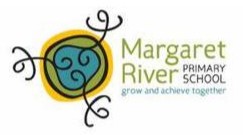 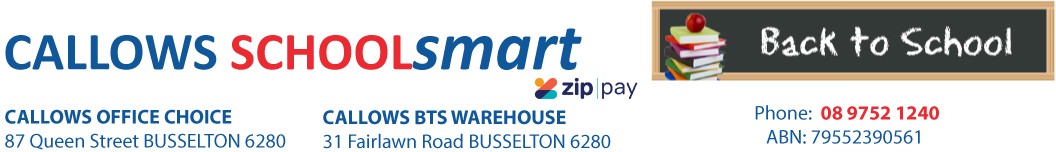 MARGARET RIVER PRIMARY SCHOOL YEAR 3 2023Students Name...............................................	Phone.....................................Parents Name..........................................	Email........................................................Pre-packed orders will be delivered to the school for distributionCLIPFOLDER GNS A4 PVC ASST	713-A	1	3.50	$3.50DISPLAY BOOK MARBIG A4 20 PAGE REFILLABLE GREEN	2007004	1	1.65	$1.65DISPLAY BOOK MARBIG A4 20 PAGE REFILLABLE YELLOW	2007005	1	1.65	$1.65DISPLAY BOOK MARBIG A4 20 PAGE REFILLABLE RED	2007003	1	1.65	$1.65DOCULOPE DOCUMENT WLT MARBIG A4 BUTTON BLUE	2015001	2	0.70	$1.40DOCUMENT WALLET MARBIG PP F/C VELCRO W/GUSSET TEALDOCUMENT WALLET MARBIG PP F/C VELCRO W/GUSSET YELLOW201100420110051	1.35	$1.351	1.35	$1.35DOCUMENT WALLET MARBIG PP F/C VELCRO W/GUSSET RED	2011003 HEADPHONES SHINTARO (Volume Control) SERIES 101	90904 ERASER FABER CASTELL LARGE DUST FREE WITH SLEEVE	82-187177 GLUE STICK RAZORLINE 36G	7123HIGHLIGHTER FABER TEXTLINER FROSTED GREEN	57-154663 HIGHLIGHTER FABER TEXTLINER FROSTED YELLOW	57-154607 PEN ARTLINE SUPREME FINELINER 0.4mm BLACK	102101PEN BIC BP CRISTAL MED RED	04242 PEN CONNECTOR MARKER FABER ASSTD COLS PKT 12	11-155570 PENCIL CASE MARBIG 340*170mm 1 zip TARTAN JUMBO	974411 PENCIL COLOURED STAEDTLER NORIS CLUB 12`S	185 C12PENCIL GRAPHITE FABER 1111 HB Box 12	12-1111-HBBX12RULER MARBIG 30cm CLEAR PLASTIC	975317B1	1.35	$1.351	9.85	$9.856	0.75	$4.503	1.10	$3.301	1.15	$1.151	1.15	$1.151	1.20	$1.202	0.40	$0.802	4.65	$9.301	2.65	$2.652	3.80	$7.602	3.00	$6.002	0.50	$1.00SCISSORS WESTCOTT 178mm Suitable for RIGHT/LEFT HANDED Asstd ColsSuitable for left and right handed students.142-A1	2.10	$2.10Subtotal	$97.90Mandatory fee for all pre-packed orders.PLEASE NOTE: To guarantee prices quoted and supply of all items,please ensure orders are placed by due date.PLEASE RETAIN YOUR RECEIPTS AS PROOF OF PURCHASE and/or PAYMENT OF CONTRIBUTIONS. ORDER ONLINE OR BACK-TO-SCHOOL PRICING/ITEMS AVAILABLE IN STORE from 1st of January 2023OFFICE USE ONLY:Date:....................... Amount Paid:..............................Sales Assistant:......................................... ZIPPay YES / NOItem	CodePlease tick required itemsQty	Price ea	SubtotalPLEASE SEND IN ALL PERSONAL ITEMS ON DAY 1 OF THE SCHOOL YEARPARENTS TO SUPPLY:2 x Large Box of Tissues:1 x Snap Lock Bag - Sandwich 20cm x18cm1 x Snap Lock Bag - Medium Size 22cm x 25cmLIBRARY BAG AVAILABLE FROM FRONT OFFICE